NORAISA MONER ASA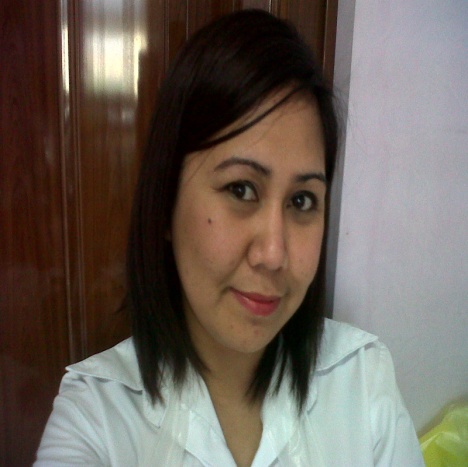 Mobile No. +971504171840Email: a.noraisa@yahoo.comCAREER OBJECTIVE:To be able to get a challenging position and be a part of up growing company where i can apply my extesive knowledge, experiences and education.  EDUCATION AND QUALIFICATIONS:Undergraduated of Bachelor of Science in Computer  ScienceSouthern Mindanao College- PhilppinesHigh School Graduated      New Labangan National High School- PhilippinesSix years experience in United Arab emirates at Food & Beverage industryKnowledge of using Micros Computer/Jonas System (Cashiering machine)  Experience of Sales and marketingI am career driven person and highly motivated regardless of my occupation,Hardworking, team player and work well with others, ability to manage multiple tasksIn a pressured environment, I have the ability to cope up with failures and learn from               mistake, I am a quick learner, I have a great problem-solving skill and I am willing to learn new things to get the job done  Can speak English, Arabic, Hindi and tagalogWORK EXPERICES:July 2012-March 2013	 TEAM LEADER    		First Clique Restaurant & Café
							Abu Dhabi UAE2010 -2012            	Waitress             		Yas Links Golf Club Abu Dhabi2008 -2009                    	Waitress                		Al Hamra Golf Club & Beach Hotel                                  			    		Ras Al khaimah U.AE2006-2008                    Waitress            		 Sheikh Khalifa Hospital                                                                                                                                                                                                                        	Abu Dhabi National Hotel24 April 2006              Cashier/Sales Marketing         Dubai Welfare Hospital                                                                                     Dubai U.A.ESummaries of Duties and responsibilities:Securing consistent and convincing service and adherence to all service standard and club policies.Participating and internal meeting and training courses.Take caring of guests and accordance with the standard from the time they enter the outlet to the time they leaving.Conscientious and correct implementation of the supervisors directivesActive promotion of the house sales by optimal knowledge of all the services provided by the club and opening times and all promotion of F&B outletTaking over from the previous shift and obtain information at the start of the shift on all relevant information on the volume of buseness.VIP guests and task to be clarified and to be completed and special events or pass this to the next ship.Responsible for making the mess-in-place work and making sure that the work place is left clean.\Check identification of the guest to make sure they meet age requirements for purchase of alcohol and tobacco products.Mixing ingredients to make cocktails and other drinks with quality.Monitor and maintain the inventory of supplies.Cashiering using a Jonas system is giving me a strong knowledge and able to work fast and hard.PERSONAL INFORMATIONSDate of Birth             			:  August 10, 1978Civil Status                			:  singleNationality                 			:  FilipinoSex                              		: FemaleReligion                      			:  IslamLanguage Spoken     			:  English, Arabic, HindiPassport no.               			:  XX5123326Valid Until                 			:  08 December 2014Height                        			:  5’2                        Weight                       			:  110 lbsTraining and Seminar AttendedRonnefeldt:Tea Seminar…Yas Links Golf Club July 31 2011Gray Mackenzie and partners:Spirits basic training…Yas Links Golf Club Abu DhabiJuly 24 2011Gray Mackenzie and partners:Introduction of wine ‘The Basics’Yas Links Golf Club Abu DhabiJuly 17 2011African + Eastern Wine Academy:Basic Wine trainingYas Links Golf Club Abu DhabiApril 22 2010